REQUEST FOR QUOTATION FOR THE PRINTING OF MEDICATICATION LABEL/STICKERS (SLEEVES) FOR KNCV TUBERCULOSIS FOUNDATION NIGERIAREFERENCE NO. – KNCVN-DAT- MLS -P/21/26-01General Information:	KNCV is inviting vendors to provide quotations for the printing and supply of Medication Labels/stickers. Vendors are required to submit quotation indicating cost, payment, and delivery terms of Medication Labels/stickers as specified below: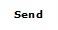 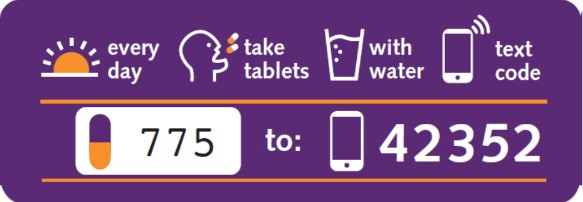       SAMPLE LABEL DESIGNDelivery location: Independence Avenue, Central Business District (CBD) FCT, Abuja.Submission of Quotes:Submit quotation on both the attached KNCV RFQ and on your company letterheaded documentFill and submit KNCV Vendor information form (form attached) All bids must be written in English and signed by an authorized personBids submitted after the closing date/time will not be consideredA minimum of 5% WHT will be deducted per invoice as required by FIRS              Eligibility Requirements:To be eligible to participate in this process, vendors must provide proof of all the following documents:Company’s registration documents/certificate of incorporation with Corporate Affairs Commission (CAC), Form CO2 & CO7A recent Tax Clearance Certificate Evaluation CriteriaThe criteria for evaluation shall include CostPayment termsDelivery termsProduction and approval of very high-quality sample (next level evaluation)Submission:Open Date/Time:  4:00pm Wednesday July 28, 2021Close Date/Time:  12noon Monday August 2, 2021Procedure for Submitting:Vendors are to submit requested documentation BY E-MAIL (only) – to procurement@kncvnigeria.orgAll attachments to be in 1 PDF document with Title: “Name of your Organization” for THE PRINTING OF MEDICATICATION LABEL/STICKERS – KNCVN-DAT- MLS -P/21/26-01Selection process The selected vendor will be contacted via e-mail, immediately after the selection process is concluded.N/B- KNCV shall only accept from the selected vendor – “company banking details” not individual/private banking details- KNCV shall not pay VAT (exemption certificate may be provided to selected vendor on request)DIMENSIONS10 cm x 1.6 cmADHESIVEThe label will be placed on a (plastic) medication blisterCOLORFull color-yellow moon color retained, all white letters and colors retained and the majority pink to change to green. DESIGNA sample label design is shown belowVARIATIONSAll labels have the same design, but 20 different 3-digit codes should be usedDELIVERYLabels should be delivered on a label roll or label sheetQUANTITIES MATERIAL12,000 labels in total (500 per batch with the same 3- digit codes)Vinyl stickers to be placed on drug Sachets- the area with the letter “775” in the sample below to come in scratch card form. 